GUVERNUL ROMÂNIEI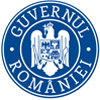 HOTĂRÂRE    În temeiul art. 108 din Constituţia României, republicată, şi al art. 42 alin. (1) lit. a) din Legea nr. 500/2002 privind finanţele publice, cu modificările şi completările ulterioare,      Guvernul României adoptă prezenta hotărâre.     Art. 1. -   Se aprobă indicatorii tehnico-economici ai obiectivului de investiţii ”Modernizare și extindere infrastructura de alimentare cu apă și canalizare în Portul Constanța”, prevăzuţi în anexa care face parte integrantă din prezenta hotărâre.     Art. 2. -   Finanţarea obiectivului de investiţii prevăzut la art. 1 se realizează din fonduri externe nerambursabile prin Programul Transport (PT) 2021-2027 şi de la bugetul de stat, prin bugetul Ministerului Transporturilor şi Infrastructurii, în limita sumelor aprobate anual cu această destinaţie, conform programelor de investiţii publice aprobate potrivit legii, precum și din surse proprii ale Companiei Naţionale "Administraţia Porturilor Maritime" - S.A. Constanța.     Art. 3. -   Finanţarea de la bugetul de stat, prin bugetul Ministerului Transporturilor şi Infrastructurii, a obiectivului de investiţii prevăzut la art. 1 se realizează cu respectarea legislaţiei în domeniul ajutorului de stat.     Art. 4. -   Ministerul Transporturilor şi Infrastructurii, prin Compania Naţională "Administraţia Porturilor Maritime" - S.A. Constanța, răspunde de modul de utilizare a sumelor aprobate potrivit prevederilor prezentei hotărâri.
PRIM-MINISTRUION – MARCEL CIOLACUpentru aprobarea indicatorilor tehnico-economici ai obiectivului de investiții ”Modernizare și extindere infrastructura de alimentare cu apă și canalizare în Portul Constanța”